ОТБОРОЧНОЕ ИСПЫТАНИЕ в 10 класс естественнонаучного профиля Гимназии как базовой школы Российской академии наук (РАН)ДЕМОВЕРСИЯДорогой девятиклассник!Сегодня ты проходишь отборочное испытание в 10 класс естественнонаучного профиля. Комплексная работа состоит из 3 блоков предметов. Постарайся выполнить все задания, ведь каждый блок будет оценён по 10-балльной шкале.Внимательно заполни титульный лист. Выполняй каждый блок заданий на отдельном листе со своим кодом (указывать там Ф.И.О. нельзя!).Время выполнения работы – 2 урока по 45 минут.Желаем успешного прохождения отборочного испытания!МатематикаХимия 1.Осуществить цепочку превращений.FeFeCl2Fe(OH)2  Fe(OH)3 Fe2O3Fe(NO3)32. Расставьте коэффициенты в реакции, используя метод электронного баланса:  HNO2 + Cl2 + H2O → HNO3 + HCl3. При термическом разложении  известняка, содержащего 10% некарбонатных примесей, было получено 3,23л углекислого газа (н.у.). Вычислите объемную долю выхода продукта реакции (в %)БиологияВставьте в текст «ДНК» пропущенные термины из предложенного перечня, используя для этого цифровые обозначения. Запишите в текст цифры выбранных ответов, а затем получившуюся последовательность цифр (по тексту) впишите в приведённую ниже таблицу.ДНКМолекула ДНК — биополимер, мономерами которого служат __________(А). В состав мономера входят остаток фосфорной кислоты, пятиуглеродный сахар — __________(Б) и азотистое основание. Азотистых оснований всего четыре: аденин, гуанин, цитозин и __________(В). Бóльшая часть ДНК сосредоточена в ядре, а небольшие её количества находятся в митохондриях и __________(Г).ПЕРЕЧЕНЬ ТЕРМИНОВ:      1) рибоза2) аминокислота3) рибосома4) урацил5) нуклеотид6) дезоксирибоза7) пластида8) тиминЗапишите в ответ цифры, расположив их в порядке, соответствующем буквам: Используя содержание текста «Мухомор» и знания школьного курса биологии, ответьте на вопросы.1) Каким образом могут распространяться споры мухомора и других грибов? Укажите все возможные способы.2) Что используют организмы, образующие микоризу?3) Почему грибы выделяют в отдельное царство?МУХОМОР Красный мухомор – крупный гриб высотой до 10–25 см. Шляпка гриба до 20 см в диаметре, сначала шаровидная, позже плоская ярко-красного или оранжево-красного цвета, обычно с белыми или желтоватыми «пятнами» – остатками покрывала. Ножка довольно тонкая, белая, с белым кольцом и вздутием у основания. Белая мякоть почти без запаха и вкуса, ядовитая. Мухомор можно встретить с июля до заморозков по всем хвойным и лиственным лесам, особенно под берёзой, елью и сосной. По характеру питания грибы приближаются к животным, но способ питания (не заглатывание, а всасывание) и неограниченный рост делают их похожими на растения. Гриб живёт за счёт разлагающихся растительных остатков, поэтому самая главная часть гриба и не попадает вам в руки, а остаётся в земле в виде разветвлённых белых нитей. А то, что вы держите в руках, есть только часть гриба, его орган размножения, называемый плодовым телом. Под микроскопом видно, что всё плодовое тело гриба тоже состоит из бесконечного количества белых нитей гиф, спутанных в одну сплошную массу – грибницу, или мицелий. Красный мухомор относится к группе грибов, которые вступают в сложное взаимодействие (симбиоз) с корнями деревьев, образуя микоризу. При этом в непосредственный контакт с корнями деревьев вступает грибница, находящаяся в почве. Здесь гриб получает от дерева органические вещества. Наружные свободные гифы гриба широко расходятся в почве от корня дерева, заменяя его корневые волоски. Эти свободные гифы получают из почвы воду, минеральные соли, а также растворимые органические вещества. Часть этих веществ поступает в корень дерева, а часть используется самим грибом на построение грибницы и плодовых тел. Шляпка мухомора – место, где закладываются и созревают споры, которые нужно защищать от непогоды и других неприятностей. Спорами называют мелкие пылинки, которые высыпаются из-под шляпки грибов. Созрев, споры должны распространиться как можно дальше от родителя.Пользуясь таблицей «Размножение рыб» и знаниями из области биологии, ответьте на следующие вопросы.Размножение рыб1) Какой вид рыб имеет наибольший средний диаметр икринок?2) Представителей какого вида рыб рыбаки вылавливают в неполовозрелом возрасте?3) Почему при высокой плодовитости численность большинства непромысловых видов остаётся относительно постоянной?  Башҡортостан РеспубликаhыСтәрлетамаҡ ҡалаhыҡала округы хакимиәтеМУНИЦИПАЛЬАВТОНОМИЯЛЫДӨЙӨМ БЕЛЕМ БИРЕYУЧРЕЖДЕНИЕҺЫ«1-СЕ  ҺАНЛЫ ГИМНАЗИЯ»(МАДББУ «1-СЕ  ҺАНЛЫ ГИМНАЗИЯ»)453126,Стәрлетамаҡ,Сакко hәм Ванцетти урамы, 68тел. факс (3473) 21-92-75,  21-93-94email: gimnaziay1@ mail.ruсайт: strgimn1.ru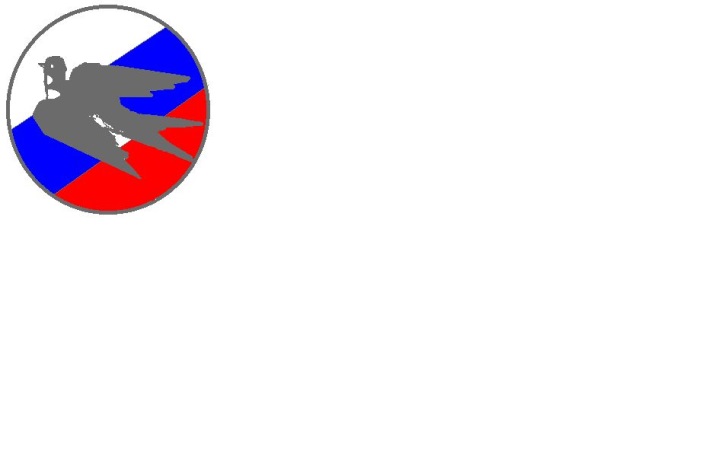 Администрация городского округа город СтерлитамакРеспублики БашкортостанМУНИЦИПАЛЬНОЕ АВТОНОМНОЕОБЩЕОБРАЗОВАТЕЛЬНОЕУЧРЕЖДЕНИЕ«гИМНАЗИЯ  №1»(МАОУ «Гимназия №1»)453126, Стерлитамак, ул. Сакко и Ванцетти, 68тел. факс (3473) 21-92-75,  21-93-94email: gimnaziay1@ mail.ruсайт: strgimn1.ru1Упростите выражение:2Решите неравенство 3Смешали некоторое количество 10-процентного раствора некоторого вещества с таким же количеством 12-процентного раствора этого же вещества. Сколько процентов составляет концентрация получившегося раствора?4Прямая, параллельная основаниям  MP  и   NK трапеции MNKP , проходит через точку пересечения диагоналей трапеции и пересекает её боковые стороны MN и  KP  в точках A и B соответственно. Найдите длину отрезка  AB , если MP = 40 см,  NK=24 см.АБВГНазваниерыбыКоличествоикринок,тыс.Среднийдиаметрикринок, ммСреднее времянаступленияполовозрелости,летСреднийвозраст рыб,выловленныхрыбакамив разныхводоёмах, летЩука обыкновенная302,73–45Норвежская сельдь2001,32–78Треска балтийская100015–93Сазан150015–68Колюшка трёхиглая0,1–11,812